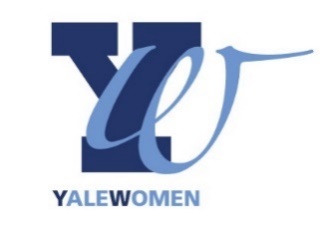 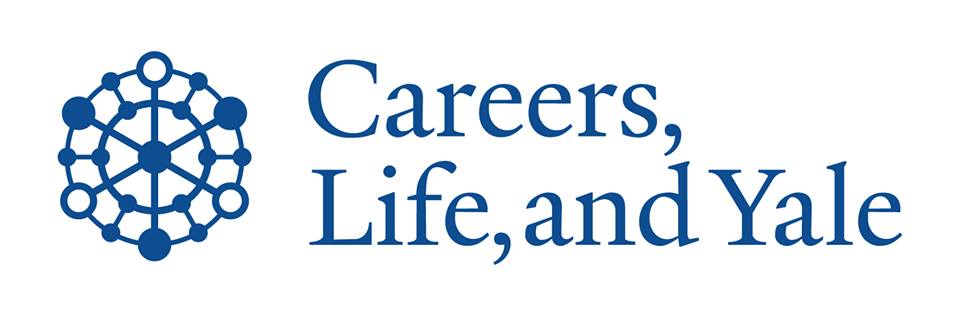 Career Transition ResourcesBOOKSWorking Identity: Unconventional Strategies for Reinventing Your Career by Herminia IbarraBased on her in-depth research on professionals and managers in transition, Ibarra outlines an active process of career reinvention that leverages three ways of "working identity": experimenting with new professional activities, interacting in new networks of people, and making sense of what is happening to us in light of emerging possibilities.Pivot: The Only Move that Matters is Your Next One by Jenny BlakePivoting is a crucial strategy for Silicon Valley tech companies and startups but it can also be a successful strategy for individuals looking to make changes in their work lives. This book will introduce you to the Pivot Method and show you how to to take small, smart steps to move in a new direction--now and throughout your entire career.Business Model You: A One Page Method for Reinventing Your Career by Tim Clark, Alexander Osterwalder, and Yves PigneurThe global bestseller Business Model Generation introduced a unique visual way to summarize and creatively brainstorm any business or product idea on a single sheet of paper. Business Model You uses the same powerful one-page tool to teach readers how to draw "personal business models," which reveal new ways their skills can be adapted to the changing needs of the marketplace to reveal new, more satisfying, career and life possibilities.Back on the Career Track: A Guide for Stay At Home Moms Who Want To Return to Work by Carol Fishman Cohen and Vivian Steir RabinWomen revolutionized the workforce by entering professions in record numbers, but many stepped off the career track to care for their families. Now, these same women are forging new career paths by proving that they can return to challenging, meaningful careers after a break, and so can you. Back on the Career Track shows you how they are doing it and helps you learn from their successes and challenges.Designing Your Life: How to Build a Well-Lived, Joyful Life by Bill Burnett and Dave EvansIn this book, Bill Burnett and Dave Evans show us how design thinking can help us create a life that is both meaningful and fulfilling, regardless of who or where we are, what we do or have done for a living, or how young or old we are. The same design thinking responsible for amazing technology, products, and spaces can be used to design and build your career and your life, a life of fulfillment and joy, constantly creative and productive, one that always holds the possibility of surprise.How To Live Forever: The Enduring Power of Connecting the Generations by Marc FreedmanIn How to Live Forever, Encore.org founder and CEO Marc Freedman tells the story of his thirty-year quest to answer some of contemporary life's most urgent questions: With so many living so much longer, what is the meaning of the increasing years beyond 50? How can a society with more older people than younger ones thrive? How do we find happiness when we know life is long and time is short? The secret is through mentoring the next generation.The New Rules of Work: The Modern Playbook for Navigating Your Career by Alexandra Cavoulacos and Kathryn MinshewPeople in previous generations tended to pick one professional path and stick to it. Switching companies every few years wasn’t the norm, and changing careers was even rarer. Today’s career trajectories aren’t so scripted and linear. Technology has given rise to new positions that never before existed, which means we are choosing from a much broader set of career options—and have even more opportunities to find work that lights us up. Act Like a Leader, Think Like a Leader by Herminia IbarraThis book contains advice to help you redefine your job in order to make more strategic contributions; diversify your network so that you connect to, and learn from, a bigger range of stakeholders; and become more playful with your self-concept, allowing your familiar—and possibly outdated—leadership style to evolve. 

WEBSITES AND ONLINE COMMUNITIESConnect – Work – Thrive, LLC https://connectworkthrive.com/This company organizes regular conferences called the Return to Work You Love Conference, which is targeted at professionals interested in changing careers or returning to the workforce after a career break. iRelaunch https://www.irelaunch.com/Established in 2007, iRelaunch is the pioneering company in the career reentry space. iRelaunch runs career reentry conferences and events for employers and individuals returning to work after a career break, and also works directly with over 60 blue chip companies to introduce, implement and expand career reentry programs to engage with and hire from the return-to-work talent pool.The Muse https://www.themuse.com/This company offers a robust assortment of job postings, helpful articles on career transition and working while parenting, community forums, and advice on brushing up your resume and interviewing skills in a quickly changing economic environment. OTHER RESOURCESHarvard Business Review podcast series: Women at Workhttps://hbr.org/2018/01/podcast-women-at-work?ab=articleslider-podcast-women Conversations about the workplace, and women’s place in it.Yale Career Link https://ocs.yale.edu/get-hired/yale-career-link Yale’s Office of Career Strategy offers access to a free online job database called Yale Career Link, which is available to all Yale alumni. Click on Yale Career Link and sign up using your email address. No yale.edu email address is required to access the database. 